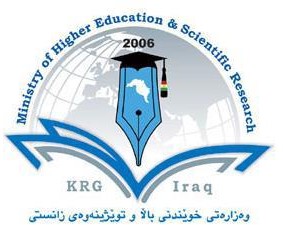 Department of AccountingCollege of Administration and Economics University of SalahaddinSubject: Advanced Fin. Accounting Course Book : Year 3Lecturer's name: Banaz Ibrahim Omar MSc,Academic Year: 2023/2024 (First Semester)Course Book1. Course nameAdvanced Accounting2. Lecturer in charge Banaz Ibrahim3. Department/ CollegeAccounting, College of Admin. & Economics4. Contacte-mail: banaz.omar@su.edu.krdTel: 075073450105. Time (in hours) per weekTheory: 3 hours per weekPractical:6. Office hours6 Hours a day7. Course code8. Teacher's academic profileMaster’s degree (Accounting) from Salahaddin University (2015)Academic title: Assistant Lecturer (date of obtaining the title: 5/12/2019)Currently a doctoral studentSubjects I taught:- Governmental Accounting (second stage/Accounting Department)- Advanced Accounting (third stage / Accounting Department)- Tourism Accounting (second stage/Tourism Department)- Accounting principles (first stage / Tourism Department)- Cost Accounting (third stage / Accounting Department)- Intermediate Accounting (second stage/management department)- Selected subject (Creative Accounting and Forensic Accounting) (Fourth stage/Accounting Department)Number of completed research: (3)Courses I participated in:- English language course- Computer course- Audit cycleLanguages ​​:- Kurdish language (mother tongue)- Arabic language (excellent)English language (very good)9. KeywordsAdvanced Accounting,10. Course overview:The purpose of this course is to help students develop a foundation for reading, understanding and preparation of the financial statements for different types of the companies. Moreover, to equip the student with the latest tools and techniques in advanced accountancy10. Course overview:The purpose of this course is to help students develop a foundation for reading, understanding and preparation of the financial statements for different types of the companies. Moreover, to equip the student with the latest tools and techniques in advanced accountancyCourse objective:After studying the course, the student will be able to:Understand advanced accounting, its characteristics, and applicationUnderstand consolidation and amalgamation in its financial aspect and effects on financial recordUnderstand and apply the lease accounting in accordance with latest International standard on accountingUnderstand and apply branch accounting, Joint venture accounting, and contract accounting at an advanced level.Understand and enhance concepts in final accounts of limited companies as studied at bachelor levelCourse objective:After studying the course, the student will be able to:Understand advanced accounting, its characteristics, and applicationUnderstand consolidation and amalgamation in its financial aspect and effects on financial recordUnderstand and apply the lease accounting in accordance with latest International standard on accountingUnderstand and apply branch accounting, Joint venture accounting, and contract accounting at an advanced level.Understand and enhance concepts in final accounts of limited companies as studied at bachelor levelStudent's obligationStudents required attend the classes,Participate in class discussions and activities,Do the individual assignments or participate in group assignmentsPrepare a project of participate in group project.13. Forms of teachingClass lectures using white board and data show presentation, discussions, and review of various problems and give practical work cases.14. Assessment schemeThe final grade for the course will be based on the following components: Class Attendance                           10%Midterm Exam	30%Final Exam	60%Total	100%The Passing grade is 50% or more.Student learning outcome:The following are the expected student learning outcome:Acquire an understanding of accounting for partnership companiesAcquire an understanding of accounting for equity in corporationsAcquire an understanding of accounting for business combinations.Acquire an understanding of Accounting for different types of companiesCourse Reading List and References:Modern Advanced Accounting in Canada, 6th Edition, McGrow Hill, 2010Course Notes17. The Topics:17. The Topics:17. The Topics:17. The Topics:WeekSubject1Introduction to Advanced Accounting2Accounting for Sole Proprietorship3Accounting for Partnership4Joining Two Sole Proprietorships to make Partnership5Sharing Profit and Loss in Partnership6Paying Salary & Interest7Partners Drawings8Dissolution of Partnership9Admission of New Partner10Withdrawal of Partner11Death of Partner12Incorporation of Partnership13Liquidation of Partnership14Preparation for Final Exam15Final Exam18. Practical Topics (If there is any)No PracticalExaminations:Compositional: In this type of exam the questions usually starts with Explain how, Whatare the reasons for…?, Why…?, How….?With their typical answersExamples: What are the types of companiesSole ProprietorshipPartnershipCorporationsPrepare the Financial Statements for the partnershipsExaminations:Compositional: In this type of exam the questions usually starts with Explain how, Whatare the reasons for…?, Why…?, How….?With their typical answersExamples: What are the types of companiesSole ProprietorshipPartnershipCorporationsPrepare the Financial Statements for the partnerships20. Extra notes: None20. Extra notes: Noneپێداچوونهوهی هاوهڵ                            review Peer 21.پێداچوونهوهی هاوهڵ                            review Peer 21.